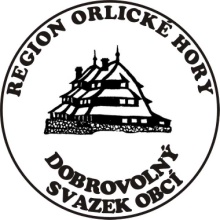 Dobrovolný svazek obcí Region Orlické hory517 91 Deštné v Orlických horách č.p. 61IČO: 48617334, e-mail: dsoroh@seznam.cze-mail: g.prymusova@bacetin.czDobrovolný svazek obcí Region Orlické horyoznámení o povinně zveřejňovaných dokumentechV souladu s příslušnými ustanoveními zákona č. 250/2000 Sb., o rozpočtových pravidlech územních rozpočtů, v platném znění, jsou dokumenty v elektronické podobě zveřejněny na http://orlickehory.eu/dsooh/index.php/financeDo listinné podoby všech dokumentů je možné nahlédnout v kanceláři Regional Development Agenci, Rychnov nad Kněžnou.Schválený rozpočet na rok 2019Schváleno:  10.12.2018Zveřejněno na webu DSO ROH: 13.12.2018Schválený střednědobý výhled rozpočtu na roky 2020 – 2022Schváleno:  10.12.2018Zveřejněno: 13.12.2018Schválený závěrečný účet za rok 2017Schváleno: 12.6.2018Zveřejněno na webu DSO ROH: 23.5.2018(návrh je totožný se schváleným závěrečným účtem)Vyvěšeno na úřední desce členských obcí od  17.1.2019